Membership CompositionIn accordance with the CSC Charter and ICANN Bylaws, the CSC should be kept small and comprise representatives with direct experience and knowledge of IANA naming functions.  At a minimum the CSC will comprise:	• Two gTLD Registry Operators	• Two ccTLD Registry Operators	• One additional TLD representative not considered a CCTLD or GTLD registry operator such as the IAB for .ARPA could also be included in the minimum requirements but is not mandatoryLiaisons can also be appointed from the following organizations; however, providing a Liaison is not mandatory for any group:  One liaison each from other ICANN SOs and ACs:  o GNSO (non-registry) o ALAC o NRO (or ASO) o GAC o RSSAC o SSAC Liaisons shall not be members of or entitled to vote on the CSC, but otherwise liaisons shall be entitled to participate on equal footing with members of the CSC.Membership Selection ProcessIn accordance with the CSC Charter and ICANN Bylaws, members and Liaisons to the CSC will be appointed by their respective communities in accordance with internal processes. However, all candidates will be required to submit an Expression of Interest that includes a response addressing the following matters: Why they are interested in becoming involved in the CSC.  What particular skills they would bring to the CSC. Their direct experience with knowledge of the IANA Functions, particularly the naming functions. Their understanding of the purpose of the CSC.  That they understand the time necessary required to participate in the CSC and can commit to this role. (A more detailed CSC Candidates Qualification Requirements document can be download from the CSC webpage: Customer Standing Committee Members & Liaisons.)Interested candidates should also include a resume or curriculum vitae or biography in support of their Expression of Interest. While the ccTLD and gTLD members will be appointed by the ccNSO and RySG respectively and liaisons by their applicable groups, ccTLD or gTLD registry operators that are not members of these groups will be eligible to participate in the CSC as members or liaisons. The ccNSO and RySG should consult prior to finalizing their selections with a view to providing a slate of members and liaisons that has, to the extent possible, diversity in terms of geography and skill set. A representative for a TLD registry operator not associated with a ccTLD or gTLD registry, will be required to submit an Expression of Interest to either the ccNSO and GNSO Council. The Expression of Interest must include a letter of support from the registry operator. This provision is intended to ensure orderly formal arrangements, and is not intended to imply those other registries are subordinate to either the ccNSO or the GNSO. The full membership of the CSC must be approved by the ccNSO and the GNSO Councils. While it will not be the role of the ccNSO and GNSO to question the validity of any recommended appointments to the CSC they will take into account the overall composition of the proposed CSC in terms of geographic diversity and skill sets.TermsIn accordance with the CSC Charter and ICANN Bylaws, CSC appointments, regardless of whether members or liaisons, will be for a two-year period with the option to renew for up to two additional two-year terms. The intention is to stagger appointments to provide for continuity and knowledge retention. To facilitate this, at least half of the inaugural CSC appointees will be appointed for an initial term of three years. Subsequent terms will be for two years. CSC appointees must attend a minimum of nine meetings in a one-year period, and must not be absent for more than two consecutive meetings. Failure to meet this requirement may result in the Chair of the CSC requesting a replacement from the respective organization.Current Member TermsAPPENDIX 1CSC Election ProcessCSC Election Timeline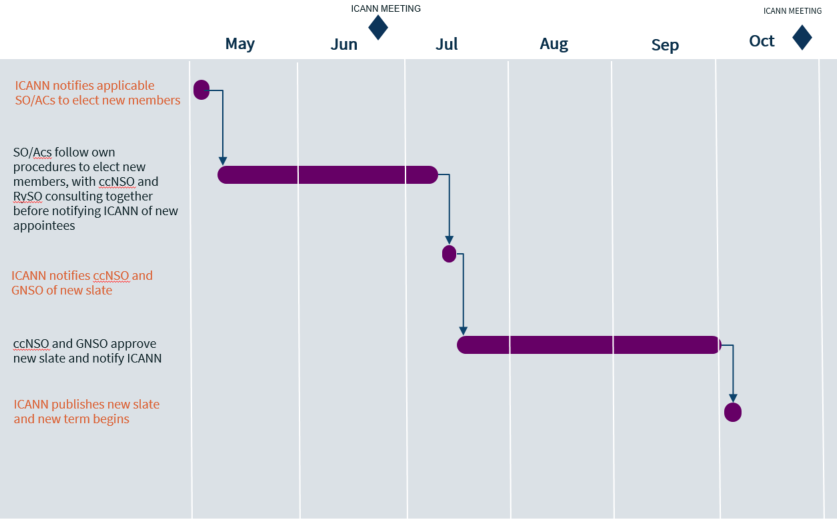 NAMECSC ROLEAPPOINTING ORGANIZATIONTERM END DATEByron HollandMember, ccNSO1 October 2019Jay DaleyMemberccNSO1 October 2018Kal FeherMemberRySG1 October 2018Elaine PruisMemberRySG1 October 2019Jeff BedserLiaisonSSAC1 October 2019Mohamed El BashirLiaisonALAC1 October 2019James GannonLiaisonGNSO (Non-Registry)1 October 2019Lars-Johan LimanLiaisonRSSAC1 October 2018Elise LindebergLiaisonGAC1 October 2018Naela SarrasLiaisonPTINo Term LimitACTIVITYTIME AVAILABLEICANN sends out a Request for Appointment of Members and Liaisons to the Customer Standing Committee to the applicable SO/AC Chairs, with the key date that new appointees need to be seated by 01 October 20XX.01 May 2018 Applicable SO/ACs notify ICANN of newly elected members or liaisons, whatever is appropriate (in accordance with the SO/ACs own rules and procedures) AGM  June 2018 (duration is 2month)The ccNSO and RySG will consult together, prior to finalizing their selectionsccNSO-RySG, ICANN submits new CSC slate to the ccNSO and GNSO for approval15 July  2018 (duration is 48hrs)After ccNSO and GNSO consult and agree on new appointees, notify ICANN of new slate 15 September  2018 (duration is 4 months)ICANN publishes new CSC slate as new members and liaisons are seated1 October 2018 (end) 